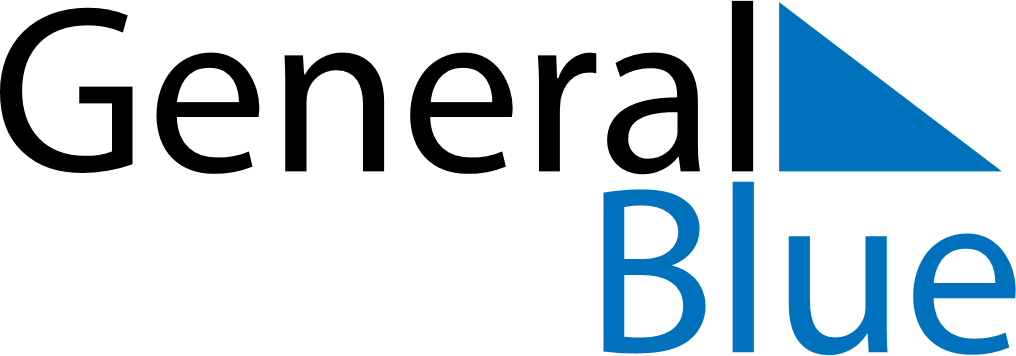 Daily Planner January 20, 2020 - January 26, 2020Daily Planner January 20, 2020 - January 26, 2020Daily Planner January 20, 2020 - January 26, 2020Daily Planner January 20, 2020 - January 26, 2020Daily Planner January 20, 2020 - January 26, 2020Daily Planner January 20, 2020 - January 26, 2020Daily Planner January 20, 2020 - January 26, 2020Daily Planner MondayJan 20TuesdayJan 21WednesdayJan 22ThursdayJan 23FridayJan 24 SaturdayJan 25 SundayJan 26MorningAfternoonEvening